Proposed development at OS Parcel 4347 East Of Pipal Cottage, Oxford Road, Kidlington (23/01233/OUT)I give notice that Bellway Homes Limited and Christ Church, Oxford  have applied to Cherwell District Council on 5 May 2023 for planning permission for “Outline application (with all matters except access reserved for future consideration) for the demolition of existing buildings and the erection of up to 800 dwellings (Class C3); a two form entry primary school; a local centre (comprising convenience retailing (not less than 350sqm and up to 500sqm (Class E(a))), business uses (Class E(g)(i)) and/or financial and professional uses (Class E(c)) up to 500sqm, café or restaurant use (Class E(b)) up to 200sqm; community building (Class E and F2); car and cycle parking); associated play areas, allotments, public open green space and landscaping; new vehicular, pedestrian and cycle access points; internal roads, paths and communal parking infrastructure; associated works, infrastructure (including Sustainable Urban Drainage, services and utilities) and ancillary development. Works to the Oxford Road in the vicinity of the site to include, pedestrian and cycle infrastructure, drainage, bus stops, landscaping and ancillary development”, and the application is accompanied by an environmental statement. The proposal constitutes “major” development and] the proposed development would, in the opinion of the Council, affect;The setting of a Listed BuildingThe character and appearance of a Listed BuildingA Public Right of WayDeparture from planMembers of the public may inspect copies of:the application and plansthe environmental statement and other documents submitted with the applicationat Cherwell District Council, Bodicote House, Bodicote, Banbury, Oxfordshire, OX15 4AA between the hours of 8.45am – 5.15pm Monday to Friday inclusive during the period of 30 days beginning with the date of this notice. Details of the application are available to view through the Council’s website via the Online Planning Service at https://planningregister.cherwell.gov.uk/. Please be advised that details of the application may be amended at any time before a final decision is issued, therefore you are advised to monitor the application’s progress via the Online Planning Service where amended plans will be posted. Should you wish to receive updates, please register online using the “Track an Application” option. Copies of the application and the Environmental Statement have also been sent to the relevant Parish/Town Councils. Members of the public may obtain copies of the application and the Environmental Statement by prior appointment from Bellway Homes Limited and Christ Church, Oxford , Bellway Homes Limited and Christ Church, Oxford . There may be a cost involved for obtaining a copy of the environmental statement.Anyone who wishes to make representations about this application should do so via the online Planning Register using the above link. Alternatively, please email planning@cherwell-dc.gov.uk, or write to the Assistant Director for Planning and Development, Cherwell District Council, Bodicote House, Bodicote, Banbury, Oxfordshire, OX15 4AA by 13 July 2023. Please quote application number 23/01233/OUT on all correspondence.Dated: 13 June 2023This site notice must not be removed until 30 days after the above date.David PeckfordAssistant Director – Planning and DevelopmentCherwell District CouncilProposed development at OS Parcel 4347 East Of Pipal Cottage, Oxford Road, Kidlington (23/01233/OUT)I give notice that Bellway Homes Limited and Christ Church, Oxford  have applied to Cherwell District Council on 5 May 2023 for planning permission for “Outline application (with all matters except access reserved for future consideration) for the demolition of existing buildings and the erection of up to 800 dwellings (Class C3); a two form entry primary school; a local centre (comprising convenience retailing (not less than 350sqm and up to 500sqm (Class E(a))), business uses (Class E(g)(i)) and/or financial and professional uses (Class E(c)) up to 500sqm, café or restaurant use (Class E(b)) up to 200sqm; community building (Class E and F2); car and cycle parking); associated play areas, allotments, public open green space and landscaping; new vehicular, pedestrian and cycle access points; internal roads, paths and communal parking infrastructure; associated works, infrastructure (including Sustainable Urban Drainage, services and utilities) and ancillary development. Works to the Oxford Road in the vicinity of the site to include, pedestrian and cycle infrastructure, drainage, bus stops, landscaping and ancillary development”, and the application is accompanied by/further information has been provided in relation to an environmental statement. The proposal constitutes “major” development and] the proposed development would, in the opinion of the Council, affect;The setting of a Listed BuildingThe character and appearance of a Listed BuildingThe setting of a Conservation AreaThe character and appearance of a Conservation AreaA Public Right of WayDeparture from planMembers of the public may inspect copies of:the application and plansthe environmental statement the further information provided in relation to the environmental statementand other documents submitted with the applicationat Cherwell District Council, Bodicote House, Bodicote, Banbury, Oxfordshire, OX15 4AA between the hours of 8.45am – 5.15pm Monday to Friday inclusive during the period of 30 days beginning with the date of this notice. Details of the application are available to view through the Council’s website via the Online Planning Service at https://planningregister.cherwell.gov.uk/. Please be advised that details of the application may be amended at any time before a final decision is issued, therefore you are advised to monitor the application’s progress via the Online Planning Service where amended plans will be posted. Should you wish to receive updates, please register online using the “Track an Application” option. Copies of the application and the Environmental Statement have also been sent to the relevant Parish/Town Councils. Members of the public may obtain copies of the application and the Environmental Statement by prior appointment from Bellway Homes Limited and Christ Church, Oxford , Bellway Homes Limited and Christ Church, Oxford . There may be a cost involved for obtaining a copy of the environmental statement.Anyone who wishes to make representations about this application should do so via the online Planning Register using the above link. Alternatively, please email planning@cherwell-dc.gov.uk, or write to the Assistant Director for Planning and Development, Cherwell District Council, Bodicote House, Bodicote, Banbury, Oxfordshire, OX15 4AA by 13 July 2023. Please quote application number 23/01233/OUT on all correspondence.Dated: 13 June 2023This site notice must not be removed until 30 days after the above date.David PeckfordAssistant Director – Planning and DevelopmentCherwell District Council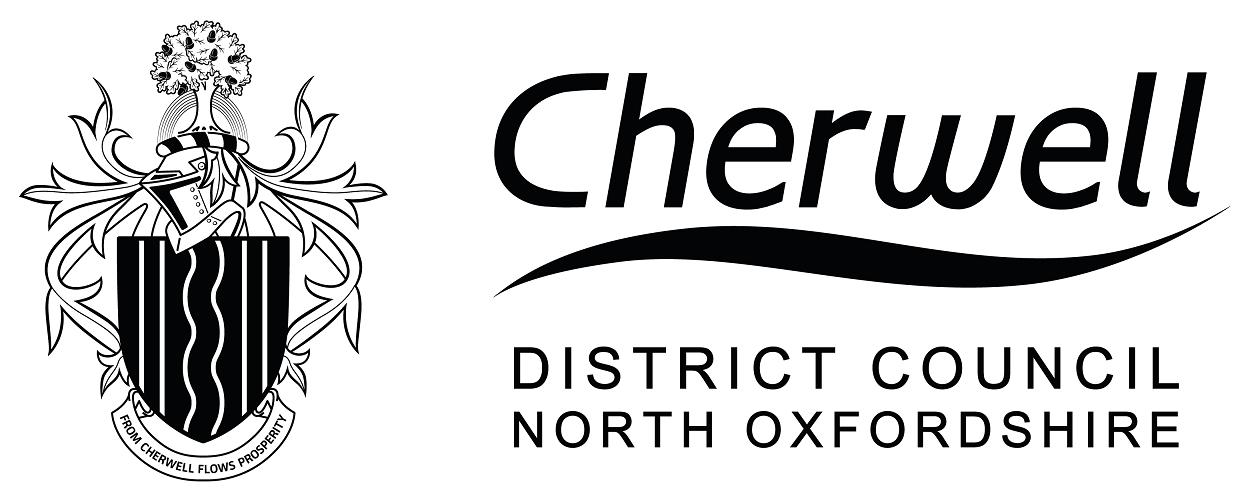 CHERWELL DISTRICT COUNCIL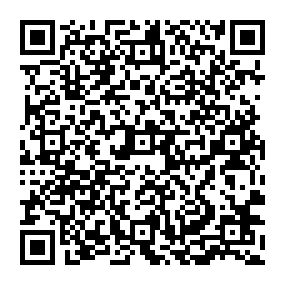 Notice under Article 15(3) of Town and Country Planning (Development Management Procedure) (England) Order 2015Application for Planning Permission accompanied by an Environmental StatementCHERWELL DISTRICT COUNCILNotice under Article 15(3) of Town and Country Planning (Development Management Procedure) (England) Order 2015Application for Planning Permission accompanied by an Environmental Statement